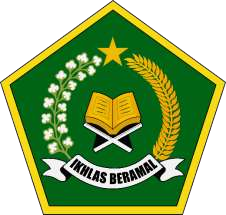 INSTRUMEN BUKU NONTEKS (PENDIDIKAN AGAMA ISLAM, KRISTEN, KATOLIK, BUDDHA, HINDU, KONGHUCU) DARI PENERBITPUSAT PENELITIAN DAN PENGEMBANGAN LEKTUR, KHAZANAH KEAGAMAAN DAN MANAJEMEN ORGANISASI BADAN PENELITIAN DAN PENGEMBANGAN DAN PENDIDIKAN DAN PELATIHANTAHUN 2023PETUNJUK PENGISIAN INSTRUMENSebelum menilai buku nonteks, penilai wajib membaca dan memahami terlebih dahulu Juknis, Instrumen, SOP, dan pedoman lain yang telah disediakan pada menu aplikasi penilaian.Penilaian buku nonteks mesti membaca dan memahami panduan/pedoman terkait buku nonteks/pengayaan.Khusus untuk buku nonteks fiksi dan buku PAUD tidak wajib memuat halaman daftar isi dan kata pengantar/prakata. Buku nonteks fiksi dan buku PAUD tidak wajib mencantumkan daftar pustaka, sedangkan buku nonteks ensiklopedia dan peta/atlas wajib memuat indeks.Pemberian nilai harus didasari pada fakta kesalahan/kelemahan buku yang terdapat pada tabel setiap aspek penilaian.Skor menggunakan angka 1-4 dengan ketentuan:Skor 4, jika semua komponen terpenuhiSkor 3, jika sebagian besar komponen terpenuhiSkor 2, jika sebagian kecil komponen terpenuhiSkor 1, jika semua komponen tidak terpenuhiNilai menggunakan angka 0-100 dengan ketentuan:Jika memenuhi semua indikator, rentang nilai = 80-100 (dibaca BAIK SEKALI/BS)Jika sebagian besar indikator terpenuhi, rentang nilai = 60-79 (dibaca BAIK/B)Jika sebagian kecil indikator terpenuhi, rentang nilai = 40-59 (dibaca KURANG/K)Jika semua indikator tidak terpenuhi, rentang nilai = 0-39 (dibaca KURANG SEKALI/KS)Jika di dalam buku ditemukan unsur plagiarisme, maka dapat langsung diberi penilaian ‘tidak layak’. Kriteria plagiasi adalah:Tidak melakukan copy paste satu paragraf atau lebih secara utuh dari internet, menggunakan karya orang lain tanpa mencantumkan sumber;menggunakan sumber dari website tidak resmi (seperti blog, wikipedia, wordpress, openai, dan sejenisnya);tidak memparafrasa kalimat (lebih dari 2 baris) sebanyak 10 kali atau lebih tanpa mencantumkan sumber.Jika dalam penilaian ditemukan unsur plagiasi, maka buku tersebut harus dinyatakan tidak layak dalam kolom catatan penilai dan proses penilaian tetap dilanjutkan hingga selesai (sebagai pertanggungjawaban akademik/administratif);Jika menurut penilai dan supervisor materi buku memuat unsur yang bertentangan dengan aspek norma dan nilai kebangsaan, maka buku dinyatakan tidak layak (terkait ideologi, radikalisme/terorisme, dan pornografi tidak dapat ditoleransi, selain itu penilai/supervisor dapat menyarankan kepada pemohon untuk melakukan perbaikan).INSTRUMEN BUKU NONTEKS (PENDIDIKAN AGAMA ISLAM, KRISTEN, KATOLIK, BUDDHA, HINDU, KONGHUCU) NON FIKSI DARI PENERBITKODE BUKU	:JUDUL BUKU	:KATEGORI BUKU	:ASPEK ISI/MATERI BUKUBuku biografi Buku autobiografi Buku panduan.Buku kiat Buku LKSASPEK PENYAJIAN (KELENGKAPAN)ASPEK BAHASA (KETERBACAAN)ASPEK GRAFIKA (ILUSTRASI DAN LAYOUT) BUKUASPEK PENGUTIPAN, TRANSLITERASI, DAN PENGGUNAAN ISTILAH KEAGAMAANTOTAL NILAI KUANTITATIFCatatan Penilai:…………………………………………………………………………………………………………………………………………………………………………………………………………………………………………………………………………………………………………………………………………………………………………………………………………………………………………………………………………………………………………………………Komentar Supervisor:…………………………………………………………………………………………………………………………………………………………………………………………………………………………………………………………………………………………………………………………………………………………………………………………………………………………………………………………………………………………………………………………NO.KOMPONENINDIKATOR PENILAIANHALAMAN(Paragraf/Nomor)DESKRIPSI KESALAHAN/ KELEMAHANSARAN PERBAIKAN DAN ALASANSKOR (1-4)1.LegalitasTeks dan/atau gambar bebas dari plagiat/penjiplakan langsung (direct plagiarism) karya orang lain melalui pencantuman sumber kutipan dengan jelas, baik anotasi pada badan teks maupun pada daftar pustaka dan daftar kredit gambar.NO.KOMPONENINDIKATOR PENILAIANHALAMAN(Paragraf/Nomor)DESKRIPSI KESALAHAN/ KELEMAHANSARAN PERBAIKAN DAN ALASANSKOR (1-4)2.Norma (Penilaian dari sisi kepatutan dan kepatuhan terhadap norma hukum, budaya, dan sosial- kemasyaratan)Tidak bertentangan dengan nilai Pancasila, tidak diskriminatif berdasarkan suku, agama, ras, dan atau antargolongan; tidak mengandung unsur pornografi; tidak mengandung unsur kekerasan; tidak mengandung ujaran kebencian, kebohongan, fitnah, tidak bias gender dan penyimpangan lainnya.3.Muatan Isi/Materia. Materi bersifat aktual sesuai dengan perkembangan ilmu pengetahuan.3.Muatan Isi/Materib. Materi memuat unsur pengayaan, referensi, atau panduan untuk pengembangan sikap, pengetahuan, danketerampilan peserta didik, pendidik, dan tenaga kependidikan.3.Muatan Isi/Materic. Khusus untuk Buku LKS menyajikan KI– KD (untuk buku Kurikulum 2013) dan Capaian Pembelajaran (untuk buku Kurikulum Merdeka).4.Kelayakan Isi/Materia. Kesesuaian untuk tujuan pengayaan sikap, pengetahuan, dan keterampilan peserta didik.4.Kelayakan Isi/Materib. Keterkaitan	dengan	standar	nasional Pendidikan.4.Kelayakan Isi/Materic. Kesesuaian dengan perkembangan ilmu pengetahuan dan teknologi.4.Kelayakan Isi/Materid. Kesesuaian	dengan	konteks	dan lingkungan.NO.KOMPONENINDIKATOR PENILAIANHALAMAN(Paragraf/Nomor)DESKRIPSI KESALAHAN/ KELEMAHANSARAN PERBAIKAN DAN ALASANSKOR (1-4)e. Keakuratan dan kebenaran materi, dari segi keilmuan, fakta, dan data.NO.KOMPONENINDIKATOR PENILAIANHALAMAN(Paragraf/Nomor)DESKRIPSI KESALAHAN/ KELEMAHANSARAN PERBAIKAN DAN ALASANSKOR (1-4)1.Teknik Penyajiana. Logis, sistematis, dan koheren;1.Teknik Penyajianb. Adaptif terhadap kebutuhan pembaca sasaran (peserta didik, pendidik, dan tenaga kependidikan); sesuai dengan kemampuan membaca dan tingkat perkembangan usiapembaca1.Teknik Penyajianc.   Adaptif	terhadap	lingkungan,	budaya, kearifan lokal, dan perkembangan IPTEK.1.Teknik Penyajiand. Penyajian menarik dan kreatif sehingga menggugah minat baca dan rasa ingin tahu2.Pendukung Penyajiana. Pengantar.2.Pendukung Penyajianb. Daftar isi.2.Pendukung Penyajianc. Glossarium/indeks.2.Pendukung Penyajiand. Daftar rujukan/pustaka.NO.KOMPONENINDIKATOR PENILAIANHALAMAN(Paragraf/Nomor)DESKRIPSI KESALAHAN/ KELEMAHANSARAN PERBAIKAN DAN ALASANSKOR (1-4)1.Lugas, Runtut, Kepaduan Alur Pikira.   Ketepatan,	keefektifan,	dan	kelogisan	dalam pilihan kata (diksi), dan menyusun kalimat.1.Lugas, Runtut, Kepaduan Alur Pikirb. Keruntutan	dan	keterpaduan	antar	kalimat, paragraf, dan tema/bahasan.1.Lugas, Runtut, Kepaduan Alur Pikirc. Kesesuaian bahasa dengan tingkat perkembangan peserta didik.2.Dialogis, Komunikatif, dan Efektifa. Kemampuan penulis memotivasi melalui pesan atau informasi.2.Dialogis, Komunikatif, dan Efektifb. Memandu peserta didik dalam pembelajaran aktif;3.Konsistensi dan Kebakuan Peristilahana. Konsistensi penggunaan istilah, simbol atau ikon.3.Konsistensi dan Kebakuan Peristilahanb. Kebakuan peristilahan dengan mengikuti PUEBI, Tata Bahasa Baku Indonesia (TBBI), dan Kamus Istilah Keagamaan (KIK).NO.KOMPONENINDIKATOR PENILAIANHALAMAN(Paragraf/Nomor)DESKRIPSI KESALAHAN/ KELEMAHANSARAN PERBAIKAN DAN ALASANSKOR (1-4)1.Teks (Tipografi)a.	Setiap teks (tulisan, gambar, dan ilustrasi) mudah dibaca dan dipahami; sesuai dengan prinsip desainkomunikasi visual.1.Teks (Tipografi)b.	Penggunaan dan Pilihan font/tipografi sesuai dengan materi.2.Ilustrasi/Gambara.	Jelas dan menarik bagi pembaca sasaran;2.Ilustrasi/Gambarb.	Keterpaduan dan ketepatan pewarnaan.3.Desaina.	Sesuai dengan prinsip disain dan komunikasi visualNO.KOMPONENINDIKATOR PENILAIANHALAMAN(Paragraf/Nomor)DESKRIPSI KESALAHAN/ KELEMAHANSARAN PERBAIKAN DAN ALASANSKOR (1-4)b.	Desain cover, halaman isi, dan ilustrasi sesuai konteks pembaca sasaran.c.	Kualitas hasil cetak atau tampilan elektronik ramah, aman, dan nyaman bagi pengguna/pembaca sasaran.NO.KOMPONENINDIKATOR PENILAIANHALAMAN(Paragraf/Nomor)DESKRIPSI KESALAHAN/ KELEMAHANSARAN PERBAIKAN DAN ALASANSKOR (1-4)1.Pengutipana. Ketepatan penulisan atau pengutipan teks dari kitab suci  dan terjemahnya;1.Pengutipanb. Kesesuaian dan relevansi kutipan teks kitab suci, dengan tema atau materi;1.Pengutipanc. Keakuratan dan kebenaran pengutipan teks (tulisan, gambar, dan ilustrasi) dan rujukan/pustaka sesuai standar penulisan ilmiah.2TransliterasiPenulisan transliterasi sesuai dengan pedoman yang berlaku.3Penggunaan Istilah Keagamaana. Ketepatan penggunaan istilah keagamaan;3Penggunaan Istilah Keagamaanb. Kesesuaian dengan tingkat usia pembaca.NO.ASPEK/UNSURBOBOTNILAI (0-100)AKUMULASI(Bobot x Nilai)A.ISI/MATERI45%B.KELAYAKAN PENYAJIAN15%C.BAHASA25%D.GRAFIKA5%E.PENGUTIPAN, TRANSLITERASI, DAN PENGGUNAAN ISTILAHKEAGAMAAN10%NILAI AKHIR (Total Nilai Akumulasi)NILAI AKHIR (Total Nilai Akumulasi)NILAI AKHIR (Total Nilai Akumulasi)…………, .................2023Penilai I……………, …….…... 2023Penilai II………., ...................2023Supervisor(...........................................)(……………………………..)(...........................................)